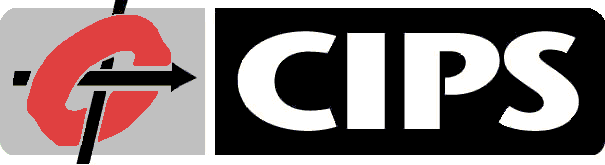 Computer Science Accreditation Council (CSAC) Sample of Partial Request for AccreditationJune 9, 2011Introduction The following document shows how key sections 5 and 6 in the Institutional Questionnaire and Self-Assessment Report may be filled out for a fictitious university that follows very simplified CS program shown on this page. We make no judgment about whether the fictitious program would be accreditable.Sample completed data is in red, and commentary about completing the form itself is in blue. Material in black comes from the questionnaire unchanged. There is no need to use colours, however, when completing the questionnaire.The fictitious program is as follows, as it might appear in the University’s calendar, which would be separately referenced.Year 1CS11	Introduction to ProgrammingCS12	Data structures and Software ConstructionCS13	Overview of Computer ScienceMA11	Calculus 1MA12	Calculus 2MA12	Logic and Discrete MathEN11	Technical Communication1	Science elective from the set CHM1, PHY1, BIO11	Business, humanities or social science elective from the set BUS1, ART1, PSY1, POL11	Free electiveYear 2CS21	Algorithms and Data StructuresCS22	Introduction to Computer HardwareCS23	Introduction Software EngineeringCS24	DatabasesMA21	Probability and StatisticsMA22	Advanced Computing Mathematics1	Computer science elective1	Science elective1	Business or humanities elective1	Free electiveYear 3CS31	DatabasesCS32	Professionalism and Ethics in ComputingCS33 	Operating Systems1	Computer science electives3	Non-CS, Non-Math electives, at least one of which must be 2nd year or above3	Free electives, at least one of which must be 2nd year or aboveYear 4CS41	Project – Part 1CS42	Project – Part 2CS43	Theoretical Computer Science2	Computer science electives one of which must be at the 4th year level2	Non-CS, Non-Math electives, at least one of which must be 3rd year or above3	Free electives, at least one of which must be 3rd year or above5	 Students 5.1 	Enrollment and graduates in each programNote that most instructions for how to complete the questionnaire have been deleted to make the result more concise.5.2 	Admission requirements, promotion requirements and passing averagesWhat are the requirements to enter into or continue in the programs? Please include explicit references to the University calendar or other submitted materials. Answer:Students are required to have completed once science course in their final year of high school, and high school mathematics up to pre-calculus. Students are admitted if they have an average of over 80% in their grade 12 Mathematics, Science and English courses. See http://cs.fictitiousu.ca/admissionIf you have articulation agreements in place with non-university educational institutions, describe what policies and processes there are in place to assure the equivalency of courses that are recognized under the articulation agreements.AnswerThere are none.5.3 	Student counseling and advisingHow are students advised about course and career selection? Answer:The first year is very constrained, so students are automatically registered in their required courses, and choose their own electives from the limited choices. Students are required to meet a staff academic advisor in February or March of their first year to review their file and obtain advice on options for second year. Students with an average of less than 60% after the first term of first year are also required to meet with a faculty member who will serve as their mentor for the rest of their program. Starting in second year, all students meet with their designated mentor once per academic year if their average is over 70%, or every semester if their average is 70% or less. See http://cs.fictitiousu.ca/advisingThe Career Counselling Service is available for students upon appointment at all times. See http://careers.fictitiousu.ca5.4 	Quality indicatorsApproximately what percentage of graduates continue in post-graduate studies? Answer:We do not have complete data, but we estimate the number to be about 2 per year, or 5%How many graduating students received scholarships for post-graduate studies? Answer:One student in each of the last three years received an NSERC PGSProvide any other data you have indicating the high and/or continuously improving quality of students. This could include prizes awarded, high levels of job placement, feedback from employers, low attrition rates, high admission averages and high graduation averages.Answer:100% of the students we have been able to track received job placements in computer science related jobs over the last 2 years or went to graduate school. 97% did so 3 years ago.Starting two years ago, we conducted a survey of all 35 known employers of our graduates, to determine their satisfaction with our graduates in the first four months of employment. The survey listed 20 topics or general skill areas related to the graduate attributes and asked them to rate our graduates on the following scale 1=Poor level of ability; 2=Adequate ability; 3=Good ability; 4=Excellent ability and 5=Ability far beyond expectations. 30 of the employers responded 2 years ago, and 33 responded this past year. The survey was conducted by volunteers from our Industrial Advisory Board.The following are the results:5.5 	Graduate attributes:A graduate of a computer science, software engineering or interdisciplinary program must be able to:GA1. Demonstrate Knowledge: Competently apply knowledge in a) software engineering, b) algorithms and data structures, c) systems software, d) computer elements and architectures, e) theoretical foundations of computing, f) discrete mathematics and g) probability and statistics.GA2. Analyse and Solve Problems: Use appropriate knowledge and skills, including background research and experimentation, to identify, investigate, abstract, conceptualize, analyse, and solve complex computing problems, in order to reach substantiated conclusions. GA3. Design Software and Systems: Design and evaluate solutions for complex open-ended computing problems, and design and evaluate systems, components, or processes that meet specified needs with appropriate consideration for public health and safety, as well as economic, cultural, societal, and environmental considerationsGA4. Use Appropriate Resources: Create, select, adapt and apply appropriate techniques, resources, and modern computing tools to complex computing activities, with an understanding of their strengths and limitations.GA5. Work Individually and in a Team: Function effectively as an individual and as a member or leader in diverse teams and in multi-disciplinary settingsGA6. Communicate Effectively. Communicate with the computing community and with society at large about complex computing activities by being able to comprehend and write effective reports, design documentation, make effective presentations, and give and understand clear instructionsGA7. Act Professionally. Act appropriately with respect to ethical, societal, environmental, health, safety, legal, and cultural issues within local and global contexts, and with regard to the consequential responsibilities relevant to professional computing practice.GA8. Be Prepared for Life-Long Learning: Learn new tools, computer languages, technologies, techniques, standards and practices, as well as be able to identify and address their own educational needs in a changing world in ways sufficient to maintain their competence and to allow them to contribute to the advancement of knowledge.GA9. Demonstrate Breadth of Knowledge. Possess knowledge in areas other than computer science and mathematics so as to be able to communicate effectively with professionals in those fields. If you have adopted a different set of graduate attributes than the CSAC defaults, please describe the reasons for doing so, and a mapping to the CSAC default attributes, justifying any omissions.Answer:We have adopted the CSAC Graduate Attributes as above6 	Curriculum One sample page of the per-course document is found on the next page, followed by a sample of the graduate attributes grid. You would fill these out for all courses.6.2	Grid, summarizing how courses contribute to each of GA2 through GA9Complete the following table, with each blank cell being replaced with:*** if the course (or course group) contributes greatly to the GA in question;**   if the course or group contributes substantially to the GA; and*     if the course or group contributes in a minor way to the GA.Leave the cell blank if the course does not contribute to the GA at all.6.3	Additional quality indicatorsIn addition to the per-course information given in Section 6.2, please summarize any other qualitative or quantitative assessment you have done which provides evidence that the graduate attributes have been met and that your curriculum is of high and/or continually improving quality. This may include surveys of students, surveys of employers, special tests given to students, interviews with students, etc.Answer:As mentioned in section 5.4, our survey of employers suggests strong abilities among our students.We have mapped our curriculum to the ACM/IEEE CS2013 curriculum and updated CS21 to add complexity theory, which had been missing.In their final-year interview with their faculty mentor, all students are asked to complete a survey where they are asked to list their satisfaction with the each of the courses they have taken. They do the survey online and confidentially, but the mentor tells students how important the survey is for improvement of the program. The curriculum committee reviews the results and each year revamps the course or courses that get the lowest ratings.Last year this resulted in the restructuring of the Software Engineering course; the previous year it resulted in adding some topics to the Artificial Intellegence course and deleting other topics. Overall satisfaction in the survey went up from 3.9/5 to 4.0/5 in the last year.6.4	Expected minimum numbers of courses in various categories Complete the following table to indicate how the minimum requirements in each program compare to CSAC’s general expectations. Use one row for each program being considered. In each cell please give the coeds and abbreviations for the required courses (or groups of courses) in your program(s) that fall in each category.Please note that under outcomes-based accreditation, fulfilling graduate attributes takes precedence over strict counting of numbers of courses, so the guideline numbers given in rows two and three may not need to be fully adhered to in all cases. The material in this table will help assess GA1 (knowledge taught) and GA9 (breadth of knowledge).Additional-comments6.5 Coverage of areas of computing Complete the following table to indicate the codes and abbreviations for the required courses taken by students that significantly address each of the identified sub-areas within Computer Science, again using one row per program.For general CS and SE programs, it is the general expectation that there will be material taught in all of the categories. However for interdisciplinary programs, it may be that only algorithms and data structures taught. As before, fulfilling the graduate attributes is key. The material in this table will help assess GA1 (knowledge taught) and GA9 (breadth, within computing).
  Additional-comments6.6 Special types of knowledgeWhat knowledge and skills at an advanced level will students learn in each program? (Used to assess GA1)AnswerStudents learn advanced knowledge in the areas of operating systems (CS33-OS) and theoretical computer science (CS43). They also have to take 3rd and 4th year electives in CS. Additionally some of their non-technical and free electives have constraints to be from third year or above.How do the programs guarantee students are exposed to multiple programming languages and paradigms? (Used to assess GA1 and GA4)AnswerStudents learn Java and C++ in core first and second year courses. They learn C in CS33-OS, and are intruded to functional programming in CS43-Th, in order to explore the practical implications of various theoretical issues.How do the programs expose students to new areas of computing? (Used to assess GA1 and GA9)AnswerTen electives are offered each year at either the third or fourth year level, and students have to choose from among them. Recent courses have included DNA computing, Data mining, and Algorithms in bioinformatics.6.7 Coverage of areas of SE, for SE programsFor programs to be considered under the Software Engineering Accreditation guidelines, please indicate the required courses in the program that cover the following areas of Software Engineering. This is to assess GA1.N/AAdditional-comments6.8	Coverage of areas of mathematicsComplete the following table to indicate the required courses taken by students that significantly address each of the identified sub-areas of mathematics, again using one row per program. This is to assess GA1.It would generally be expected that in CS and SE programs, there is material taught in each of columns 2-7. For interdisciplinary programs Discrete Mathematics and Probability and Statistics would be considered normally essential, combined with some grounding in logic, Boolean algebra and the basics of graph theory.Additional-comments6.9	Breadth requirementComplete the following table to indicate the required courses (or categories of courses) taken by students in each of the broad disciplines outside of computer science and mathematics/statistics, again using one row per program. This is to assess GA9.
  Note: For CS and SE programs, a minimum of ten courses is suggested in these areas, with a minimum of three courses in humanities or social science. For interdisciplinary programs a minimum of three courses are suggested in these areas.Additional-commentsNo specific courses in business, humanities, or social sciences are required, but between them 7 are required.6.10	Required courses in Other Disciplines for interdisciplinary programsFor Interdisciplinary programs complete the following table to indicate the required courses (or categories of courses) taken by students in the Other Discipline(s) of the programs. Again using one row per program. This is to assess GA9.
  Note: A minimum of 10 courses is required in these areas, with at least 5 in each Other Discipline (two of which must be advanced courses)Additional-comments6.11	Additional questions regarding curriculum How does the Department manage and review its curriculum? AnswerThe department has a curriculum committee chaired by the vice-chair. This meets at least once every semester. Each year the course that received the lowest rating in the student’s survey is reviewed. The whole curriculum is reviewed every three years by the Industrial Advisory Board, and the curriculum committee acts on their recommendations.Are there other innovative aspects of the programs that deserve special mention? AnswerTwo field trips to local computing companies are given in each of the two fourth-year project courses. Students learn about life and technology of the companies visited.Programs to be consideredPrograms to be consideredOfficial Program NameProgram Code* Bachelor of Science in Computer ScienceBCSCurrent EnrollmentCurrent EnrollmentCurrent EnrollmentCurrent EnrollmentCurrent EnrollmentProgram CodeYear 1Year 2Year 3Year 4 BCS40453842Numbers of graduates in each of the last five yearsNumbers of graduates in each of the last five yearsNumbers of graduates in each of the last five yearsNumbers of graduates in each of the last five yearsNumbers of graduates in each of the last five yearsNumbers of graduates in each of the last five yearsProgram Code5 years ago4 years ago3 years ago2 years agomost recently BCS3627334144QuestionRated ability last yearRated ability previous yearAbility to program3.23.1Knowledge of data structures and algorithms3.43.3Knowledge of a variety of tools, languages and technologies3.33.2Knowledge of computer hardware2.82.9Knowledge of relevant mathematics3.03.0Knowledge of relevant business issues2.42.6Broad general knowledge3.73.9Ability to analyse and solve computing-related problems3.83.8Ability to make good design decisions3.63.5Ability to communicate in written form2.42.4Ability to communicate orally2.73.0Professional and ethical attitude4.03.9Ability to work in a team3.93.8Ability to work independently4.04.0Ability to research and learn new knowledge when needed4.13.9Per-course information requirements DetailsCourse Code(s):CS21Course Name:Algorithms and Data StructuresProgram Codes:AllNames of professors who have most recently taught the courseJohn Smith, Marie DeLaplanteGA1 Demonstrate Knowledge. Sorting, searching, hash tables, algorithms on graphs, complexity analysis, computability, grammars and parsing, use of librariesGA2. Analyse and Solve Problems:Students are presented with algorithm analysis and design problems in biweekly assignments. There are assignments that require students to a) design and implement an algorithm and/or a data structure; b) modify existing algorithms or code (demonstrating an ability to understand complex algorithms); c) analyse the complexity of algorithms; d) select and use data structures and algorithms from a library. 40% of the grade is based on these individual assignments; 60% of the grade is based on tests and the final exam that test whether students have in fact learned the material.GA3. Design Software and Systems:As mentioned in GA2, there are algorithm and data structure design assignmentsGA4. Use Appropriate Resources:Students are taught to use both the Java and C++ STL libraries. There are assignments requiring the use of these. Both are widely used in industry. Although this is not a programming course per se, students are required to follow disciplined procedures as they use these tools, including test-first development and carefully documenting their code.GA5. Work Individually and in a Team:All work in this course is individual.GA6. Communicate Effectively. Nothing relevant in this course.GA7. Act Professionally.There is one hour of discussion regarding patents on algorithms, and students are taught to observe copyrights and license requirements when reusing software.GA8. Be Prepared for Life-Long LearningOne assignment requires students to search in the IEEE-CS digital library for a specific paper, and to implement the algorithm described in that paper.GA9. Demonstrate Breadth of Knowledge.One of the algorithm problems each year is either in bioinformatics or chemistry; another is in financial analysis.Course code(s)GA2GA3GA4GA5GA6GA7GA8GA9CS21********** (indiv)****Program CodeCS/SEMathnon-CS /non-MathUnspecifiedGuidelines for CS and SE programs>=15>=5>=10<=10Guidelines for Interdisciplinary programs>=10>=310 (at least 5 in each Other Discipline)At least 3BCS17+5+108Program CodeSoftware engineeringAlgorithms and data structuresSoftware systemsComputer elements and architectureTheoretical foundationsBCSCS23-SECS12-DSSC, CS21-AlgCS33-OSCS22-HWCS21-Alg, CS43-ThProgram CodeDiscrete mathCalculusProbability and statistics LogicBoolean algebraGraph theoryOther mathBCSMA12, CS21, CS43MA11, MA12MA21-PSMA12MA12MA12, MA22, CS21, CS43Program CodeScienceEngineeringBusinessHumanitiesSocial scienceBCS20000Program CodeCoursesN/A